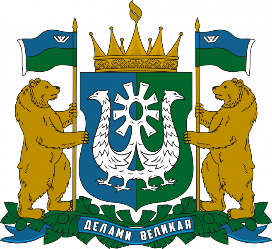 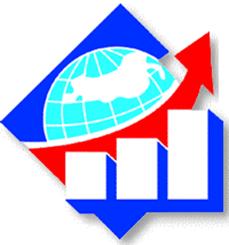 Заявка на участие в конкурсном отборе на обучение в 2024-2025 гг. в рамках Государственного плана подготовки управленческих кадровИмя: Фамилия:Отчество: Возраст: Телефон:E-mail:Город проживания: Место работы:Сфера деятельности организации: Должность: Общий стаж работы: Управленческий стаж: